Ф.И.О. учитель Лавриненко О. Д.Предмет Окружающий мирКласс 2 «И»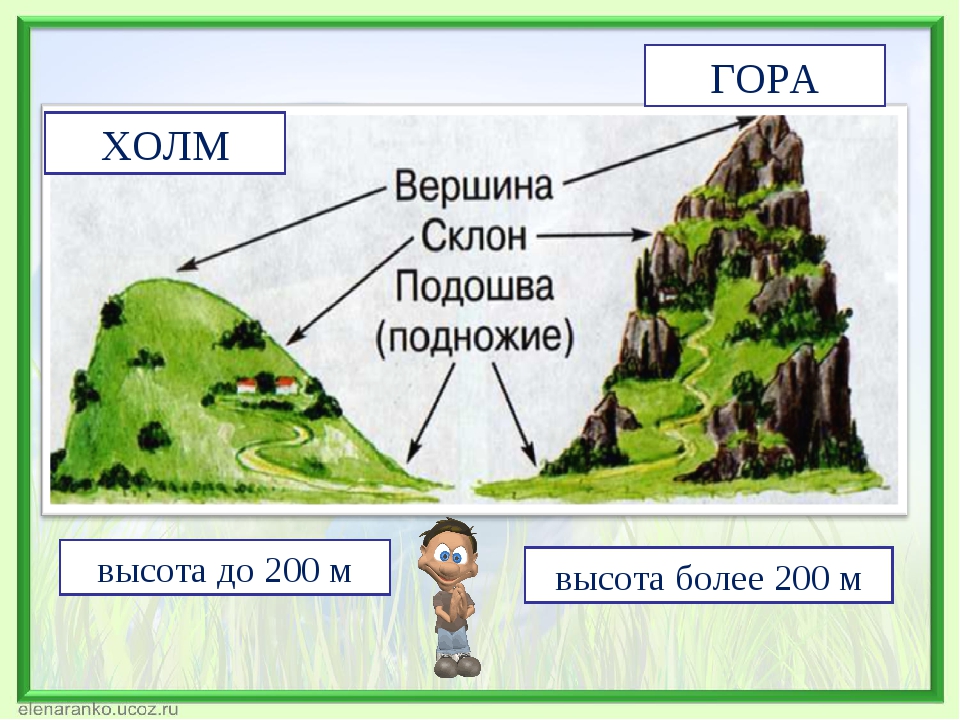 № п/пДатаТемаТемаРесурсДомашнее заданиеФорма отчета№ п/пДатапланфактРесурсДомашнее заданиеФорма отчета104.05В гости к весне (экскурсия).В гости к весне (экскурсия).РЭШ урок 29https://resh.edu.ru/subject/lesson/6078/start/157579/olga.lavrinencko2016@yandex.ruватсап , скайп, телефон207.05.2020В гости к весне (урок).В гости к весне (урок).Учебник стр. 86-89.Тетрадь стр.54-58 по заданию.olga.lavrinencko2016@yandex.ruватсап , скайп, телефон